上海市住建委关于印发《上海市建筑施工安全生产标准化考评实施细则》的通知 发布时间：2022-11-08  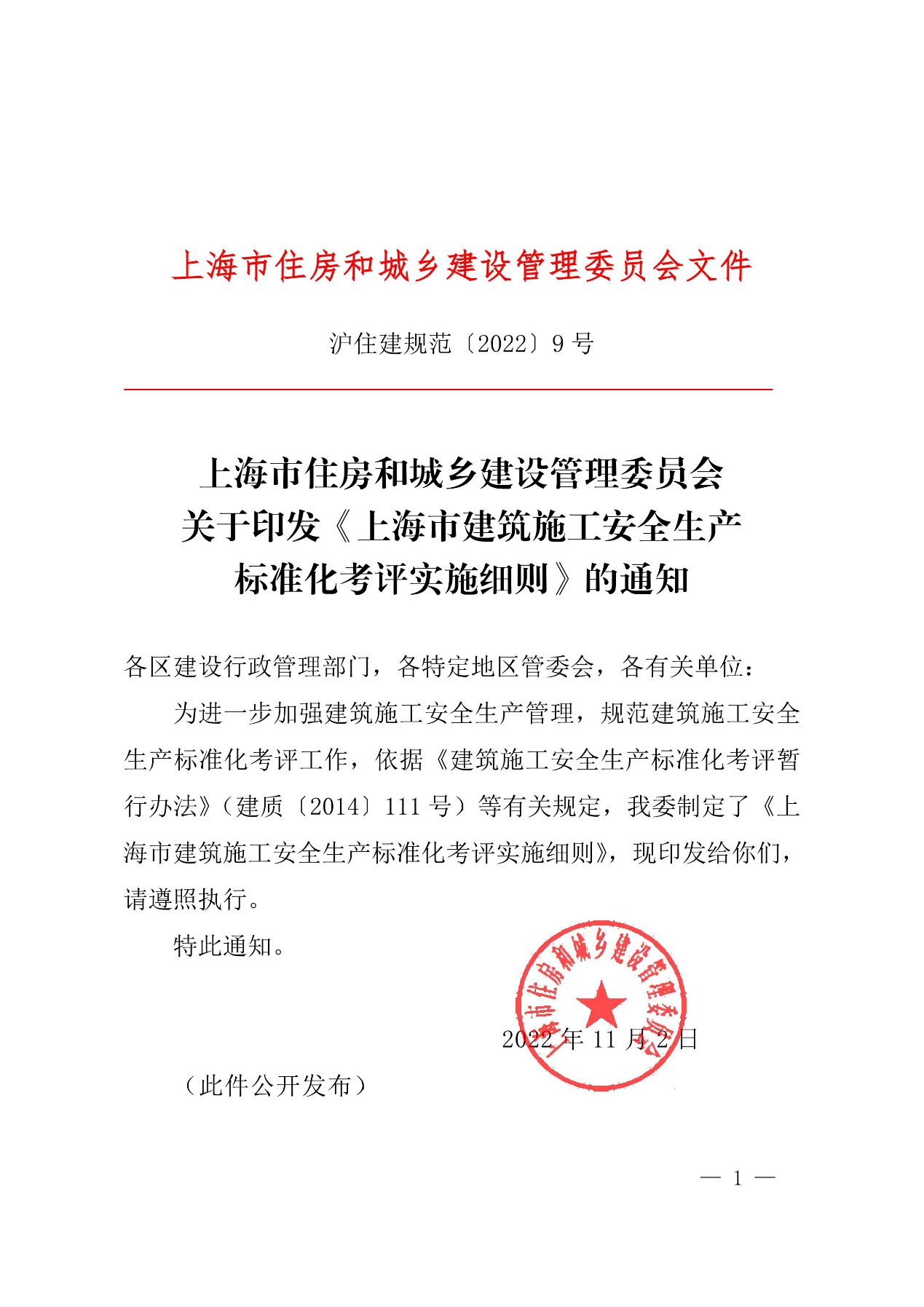 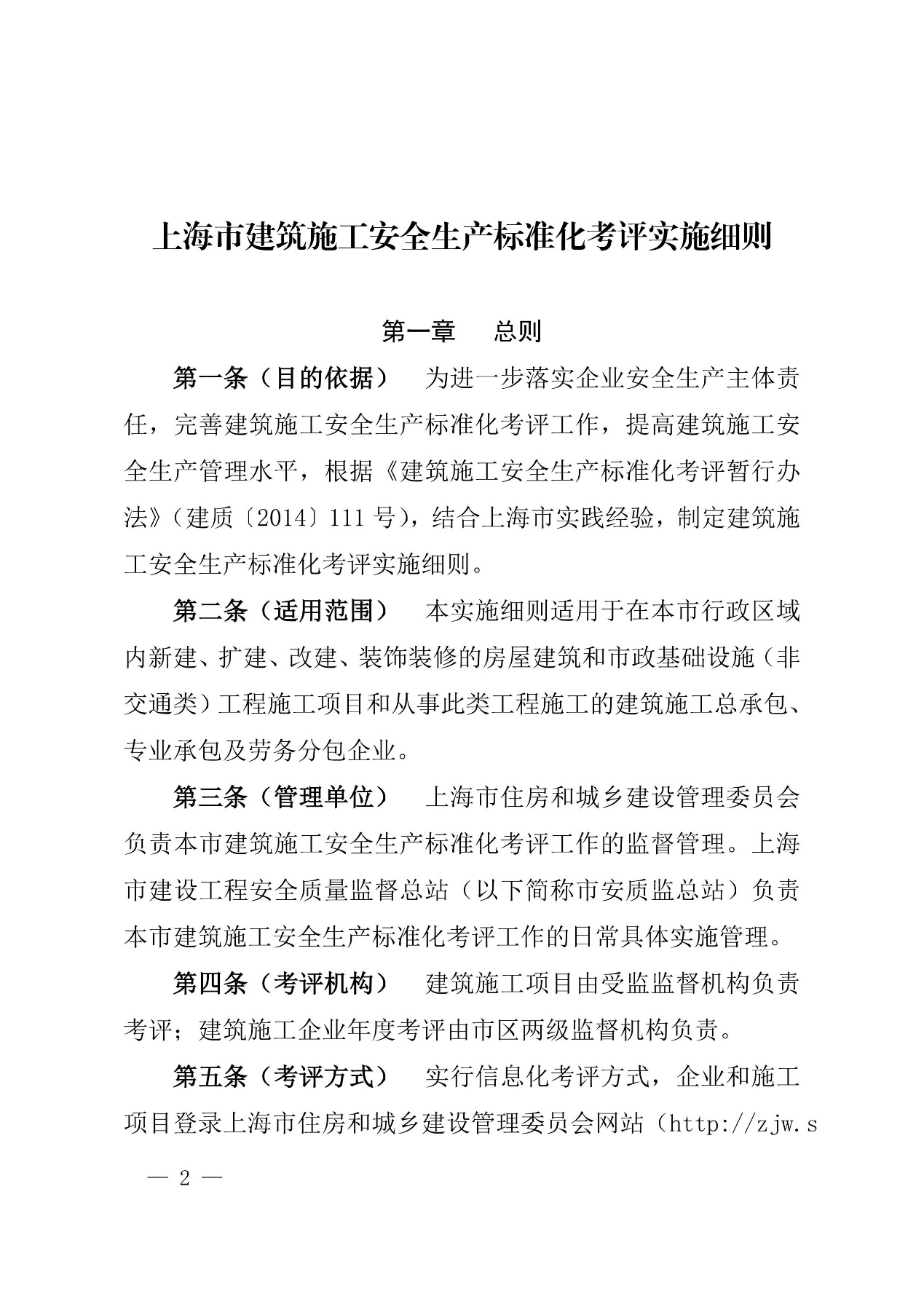 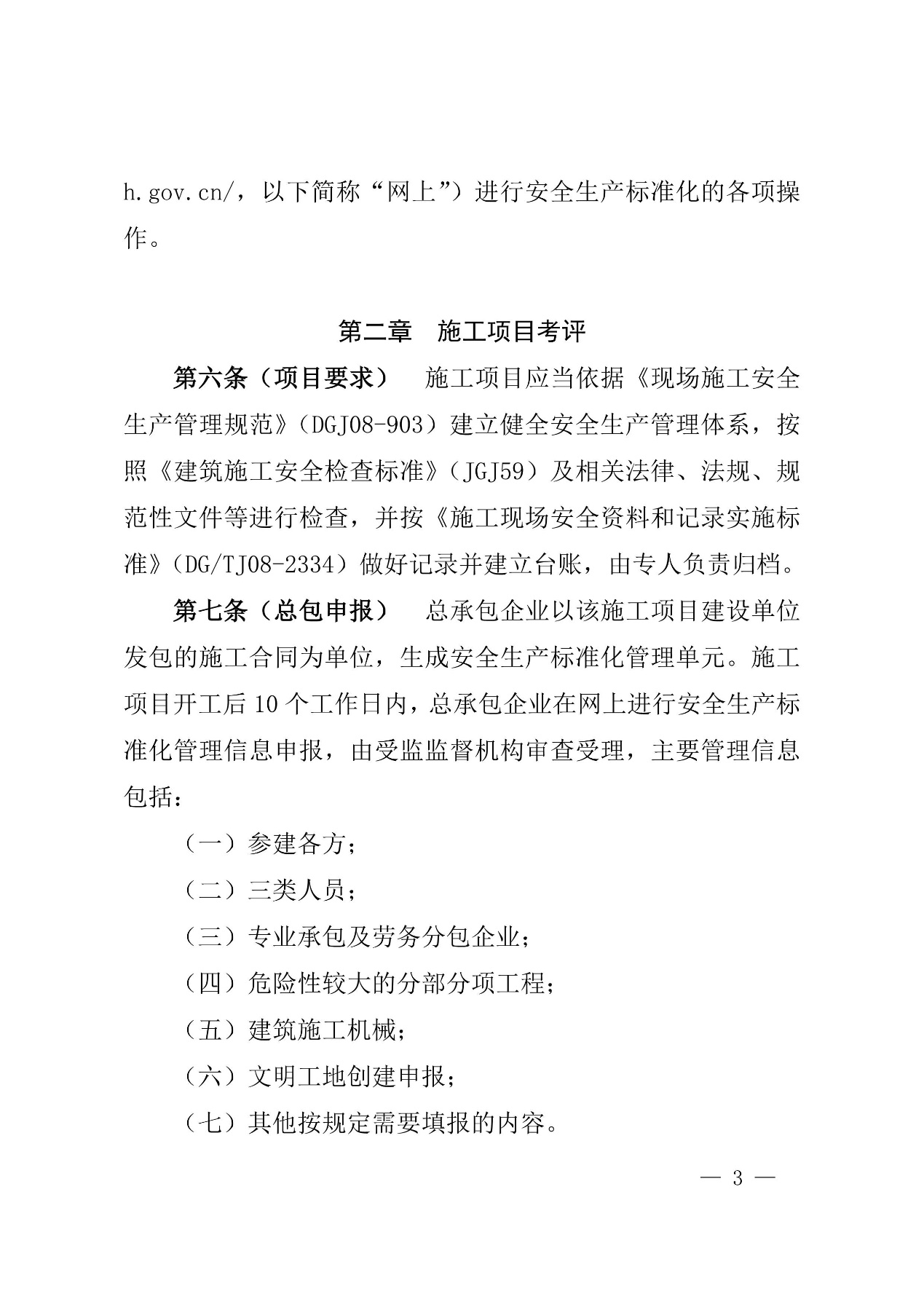 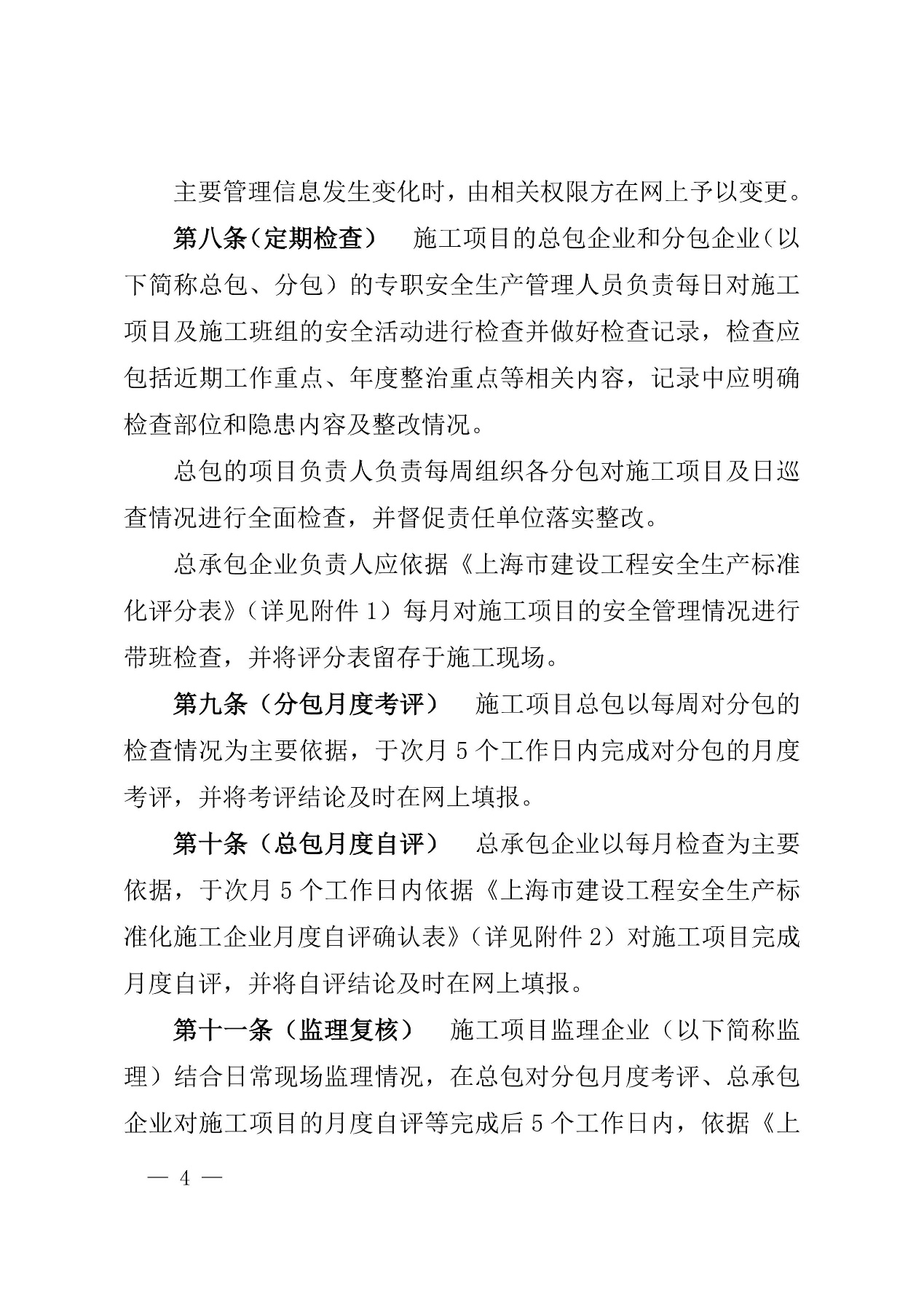 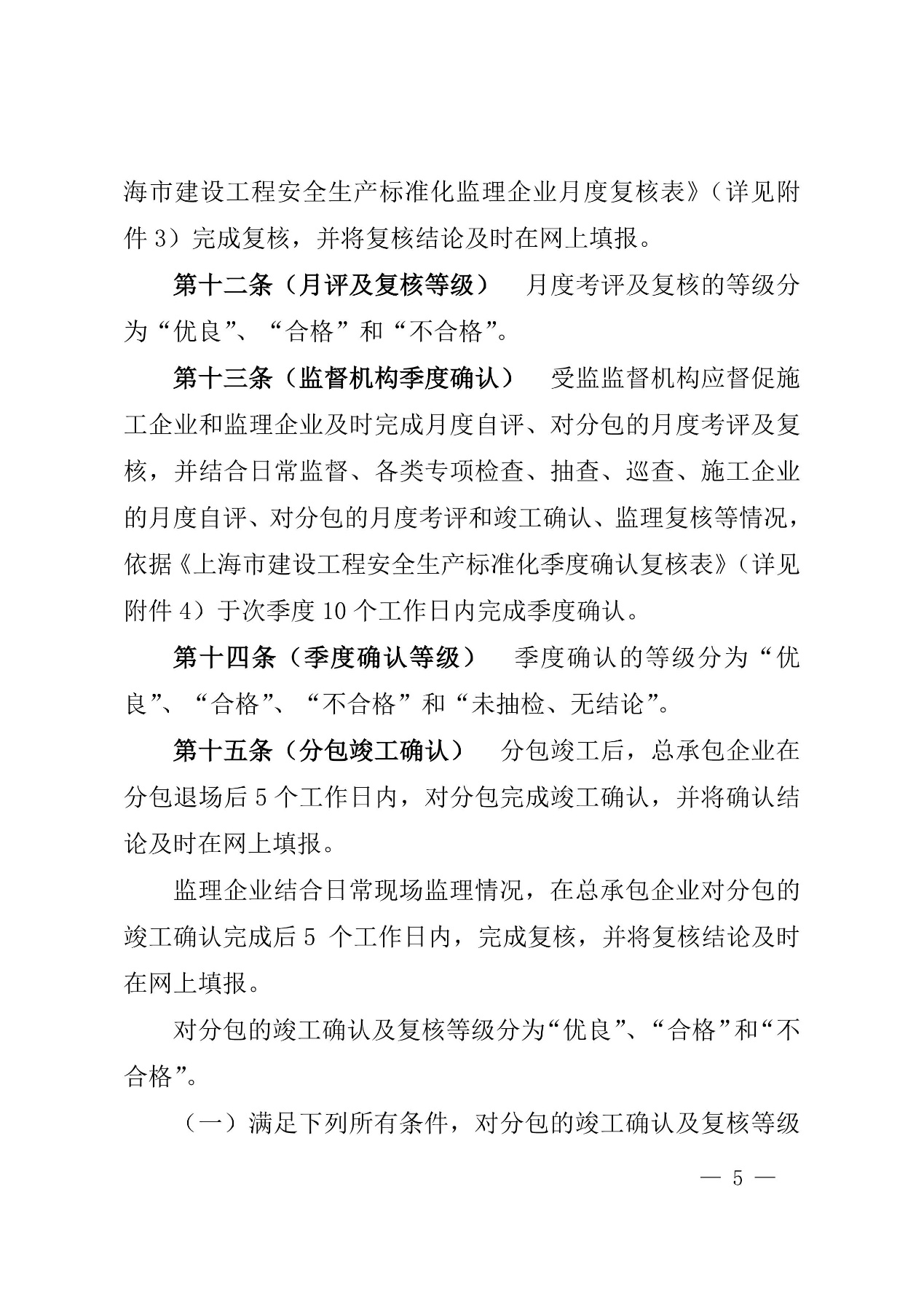 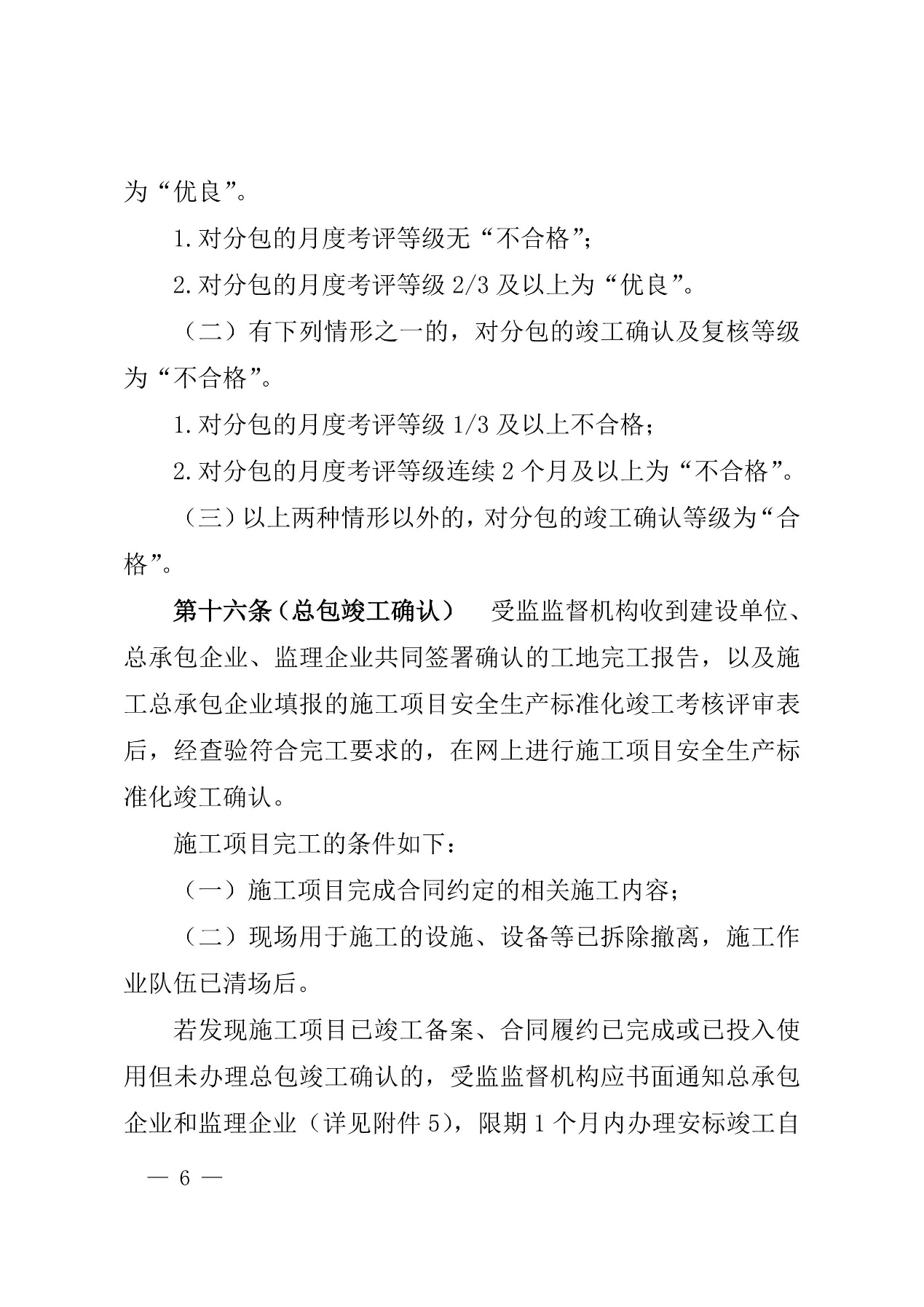 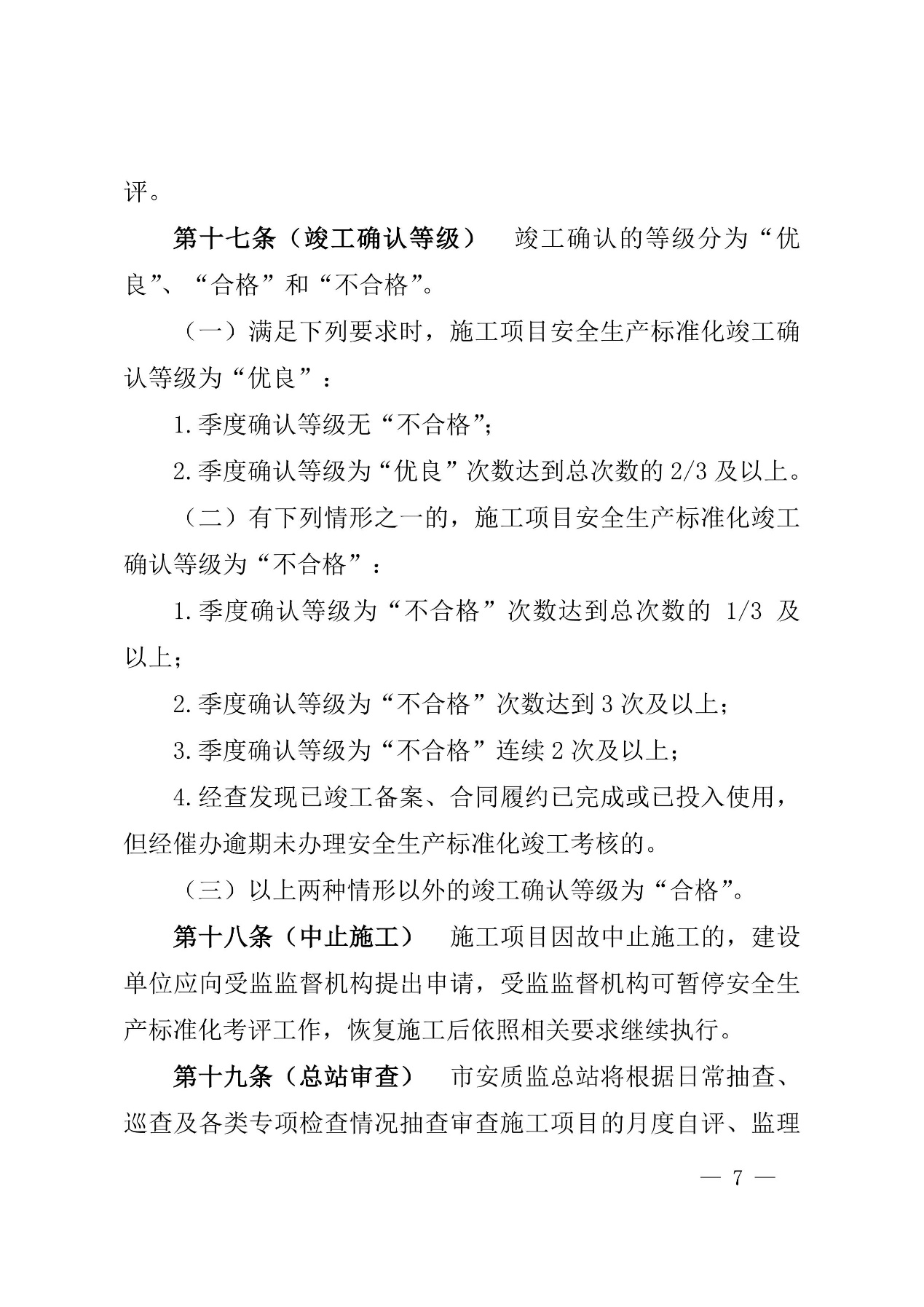 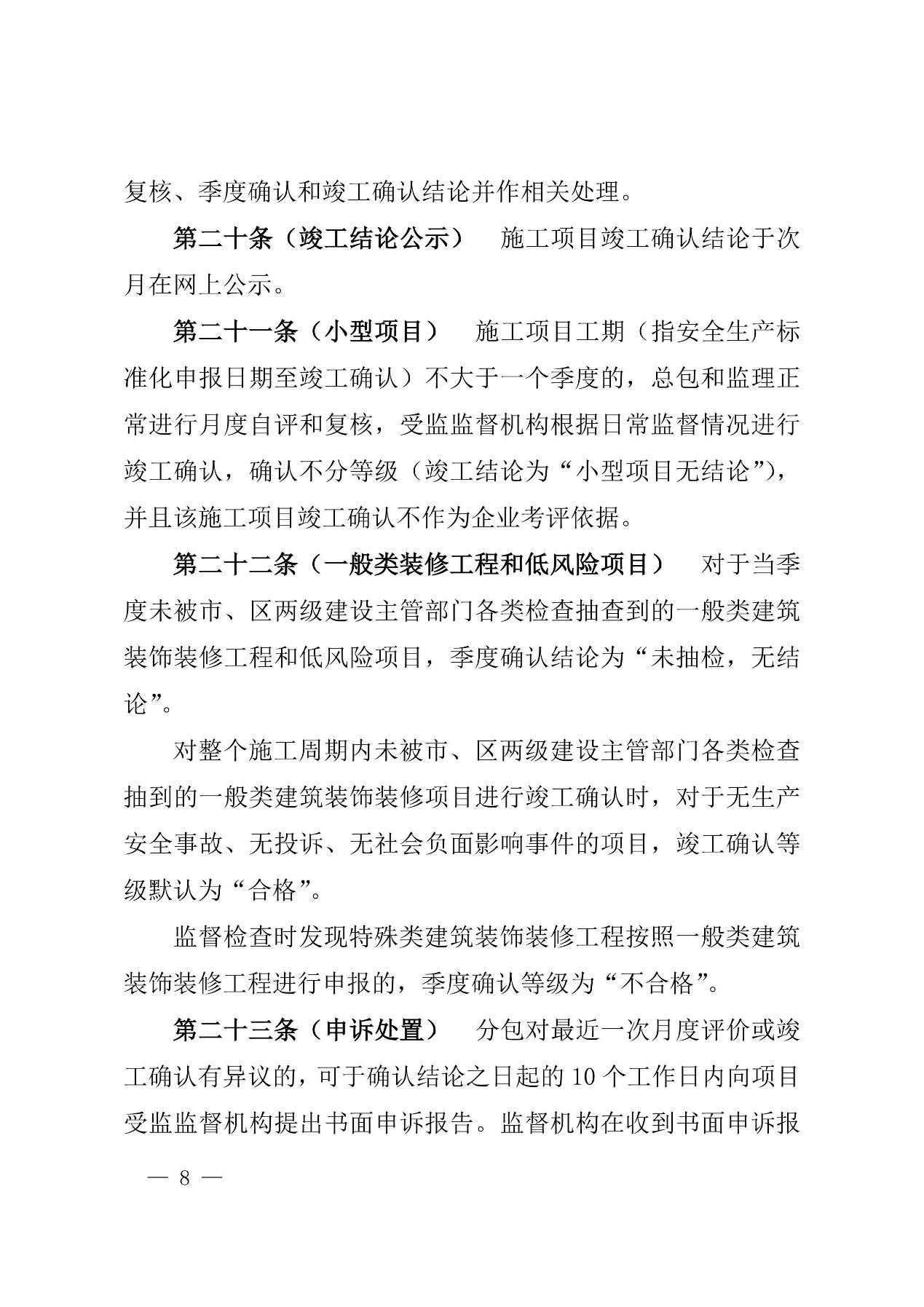 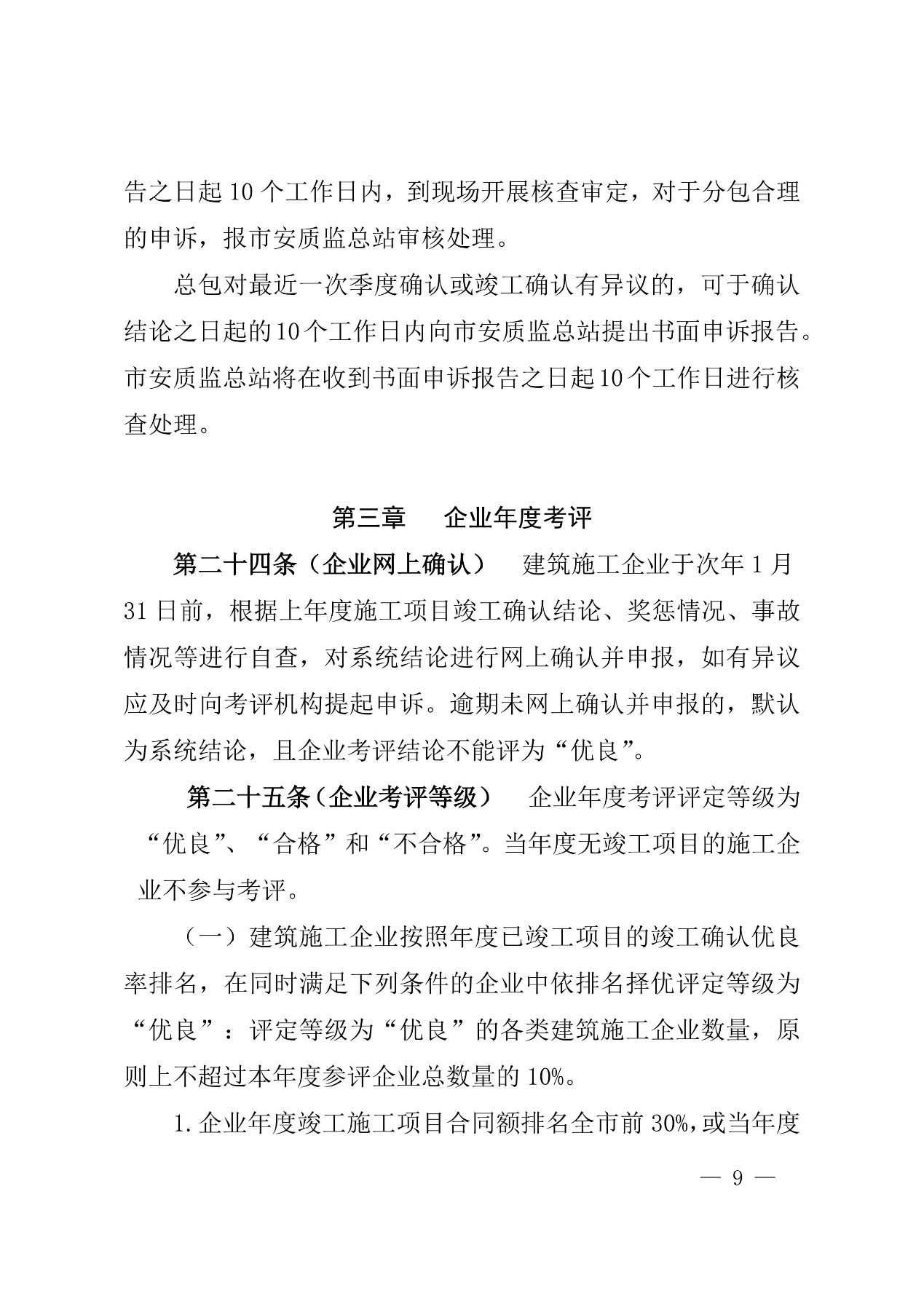 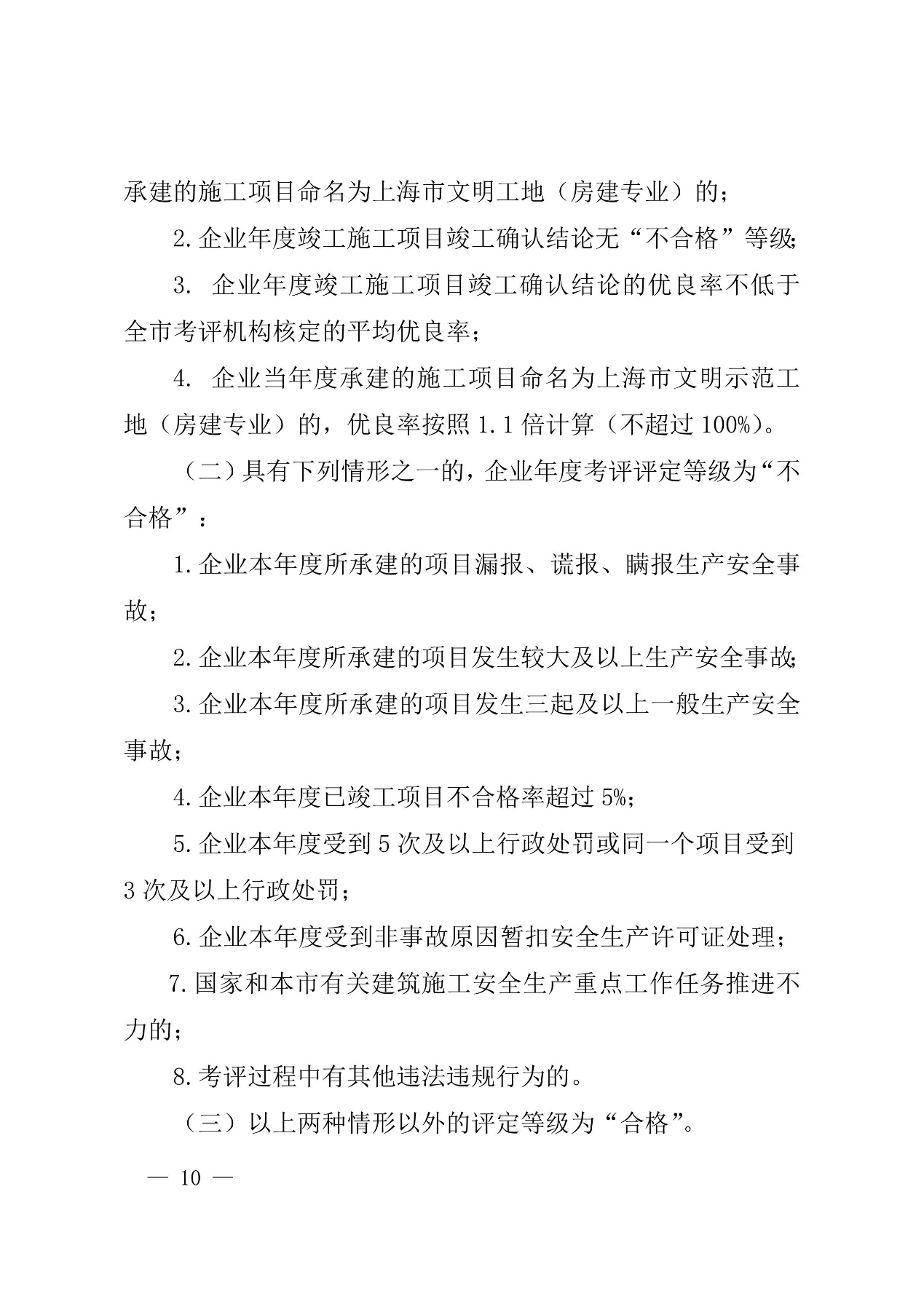 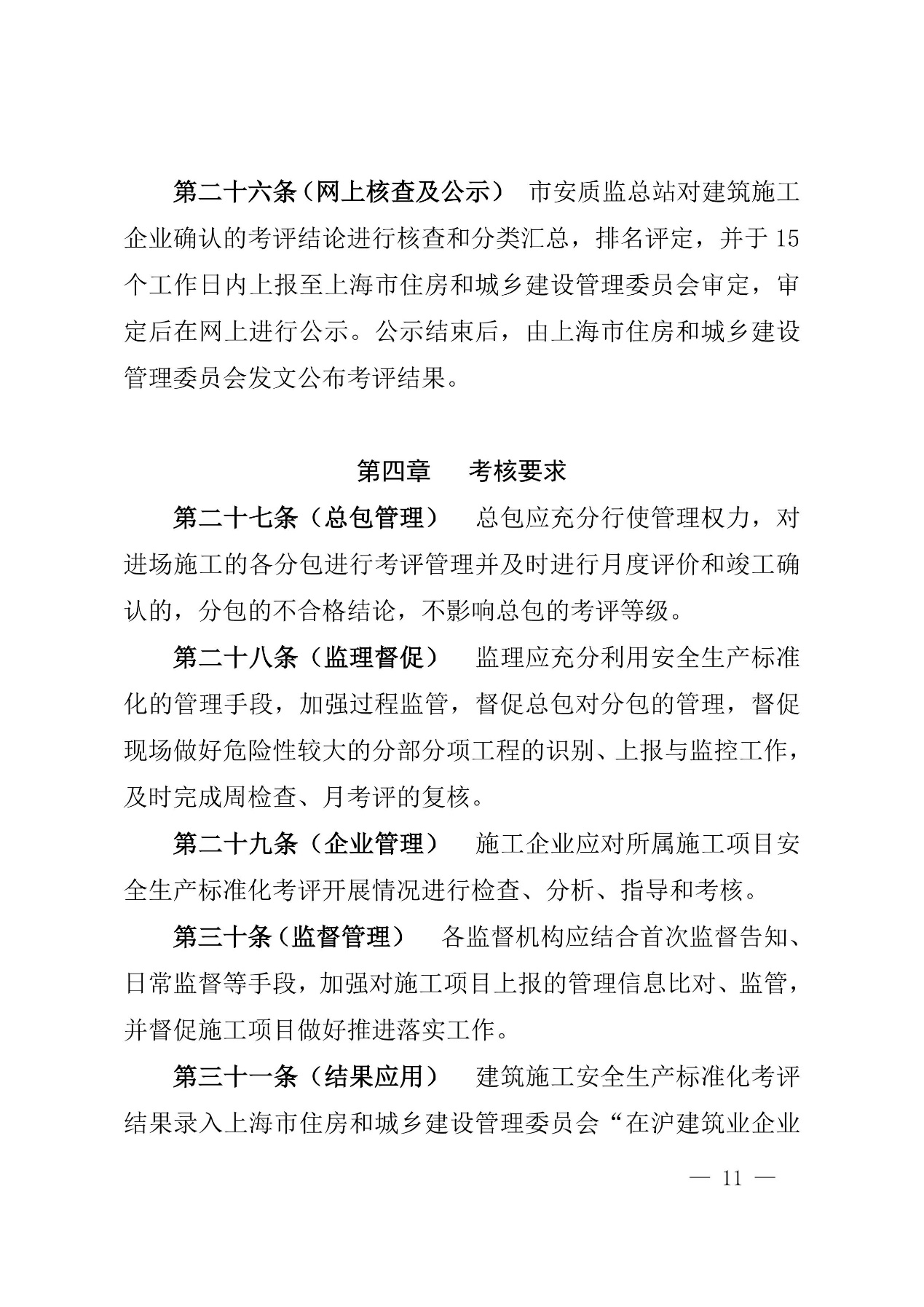 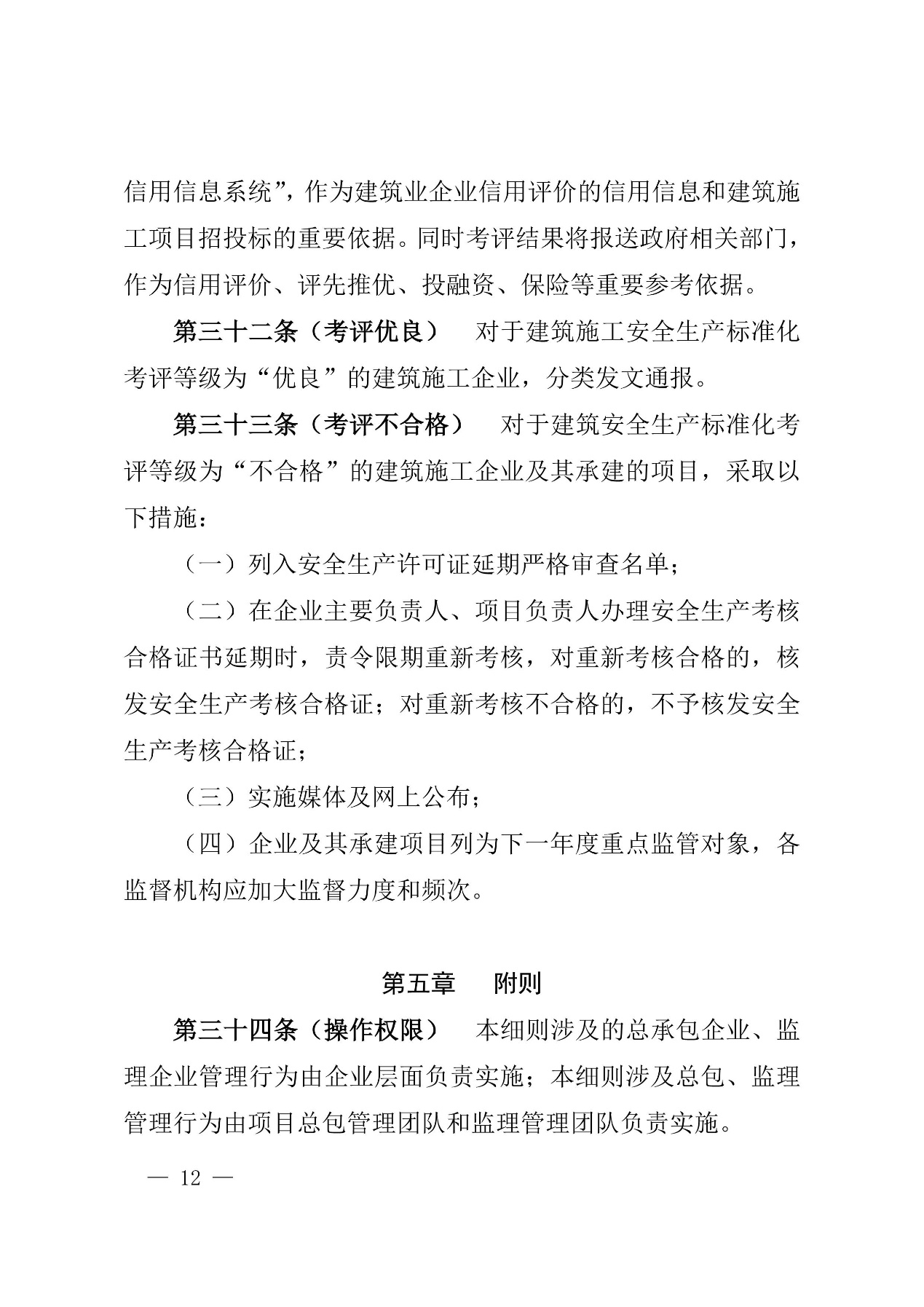 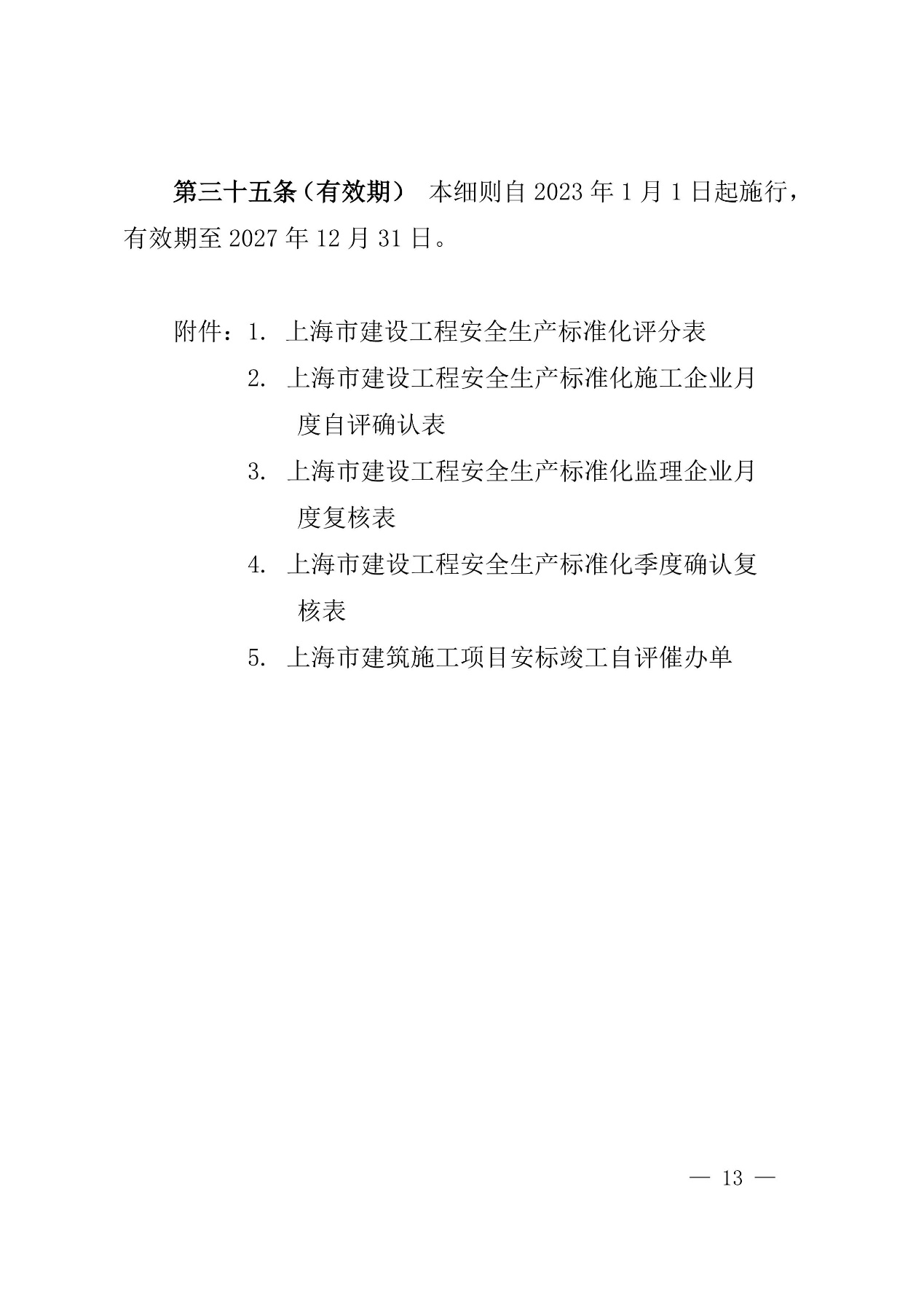 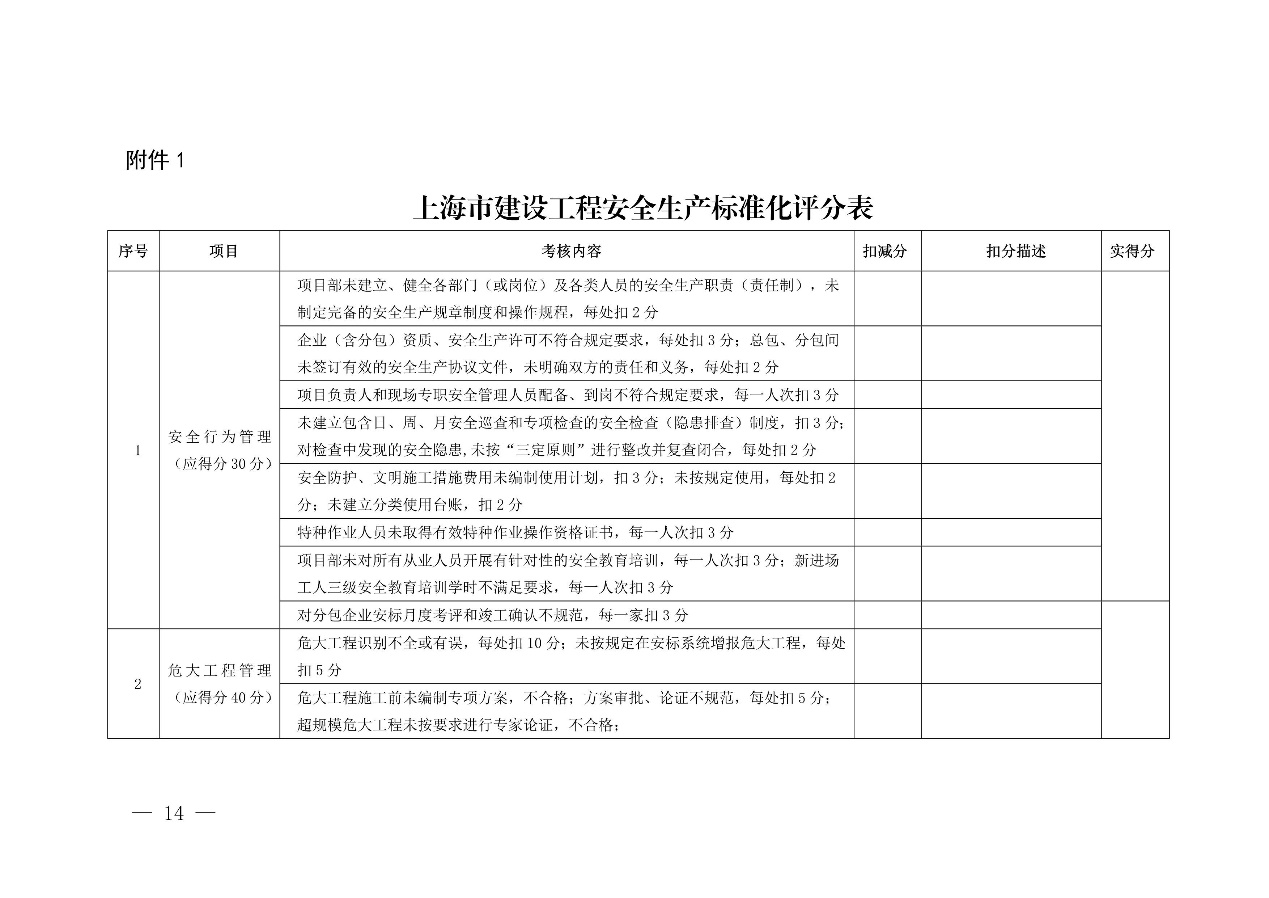 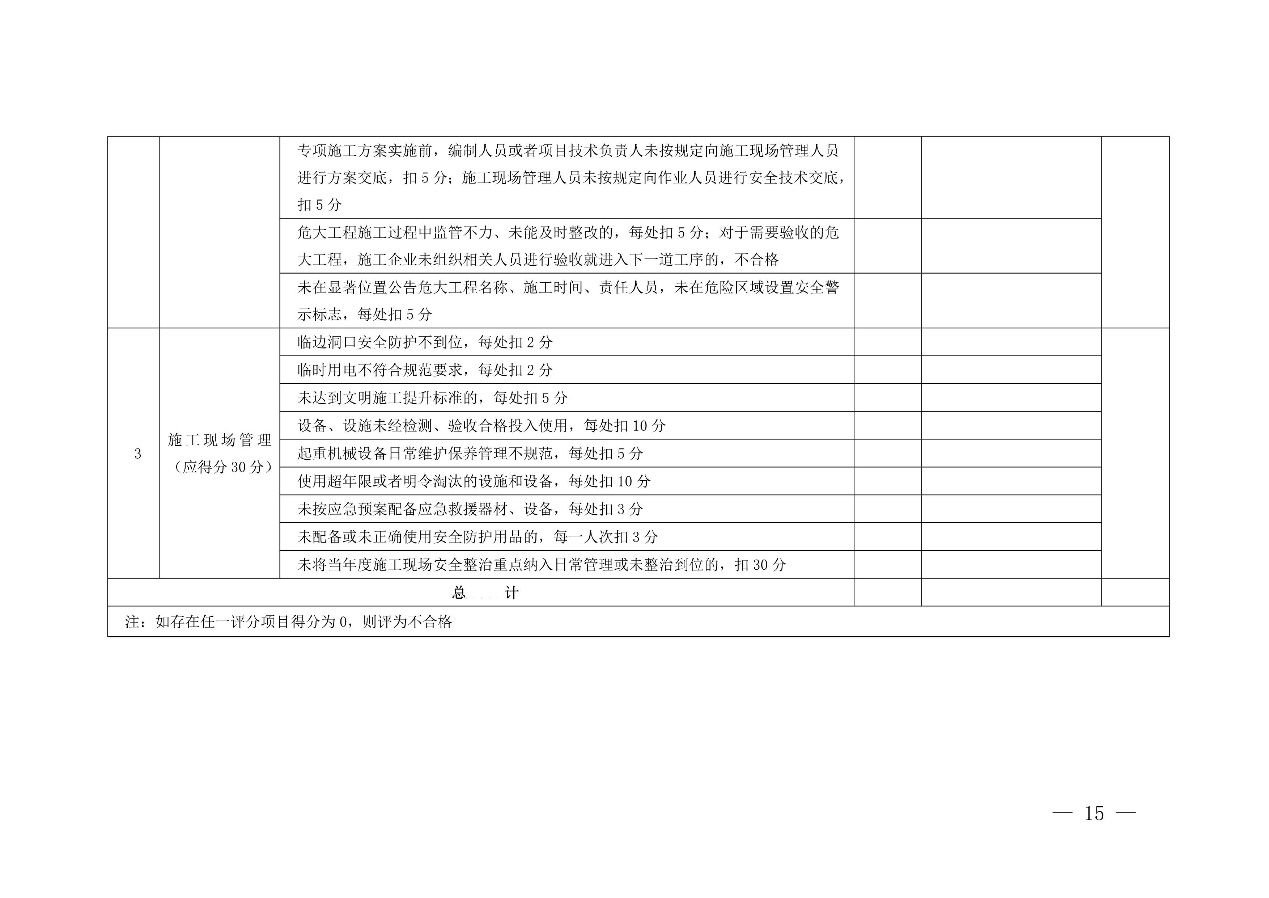 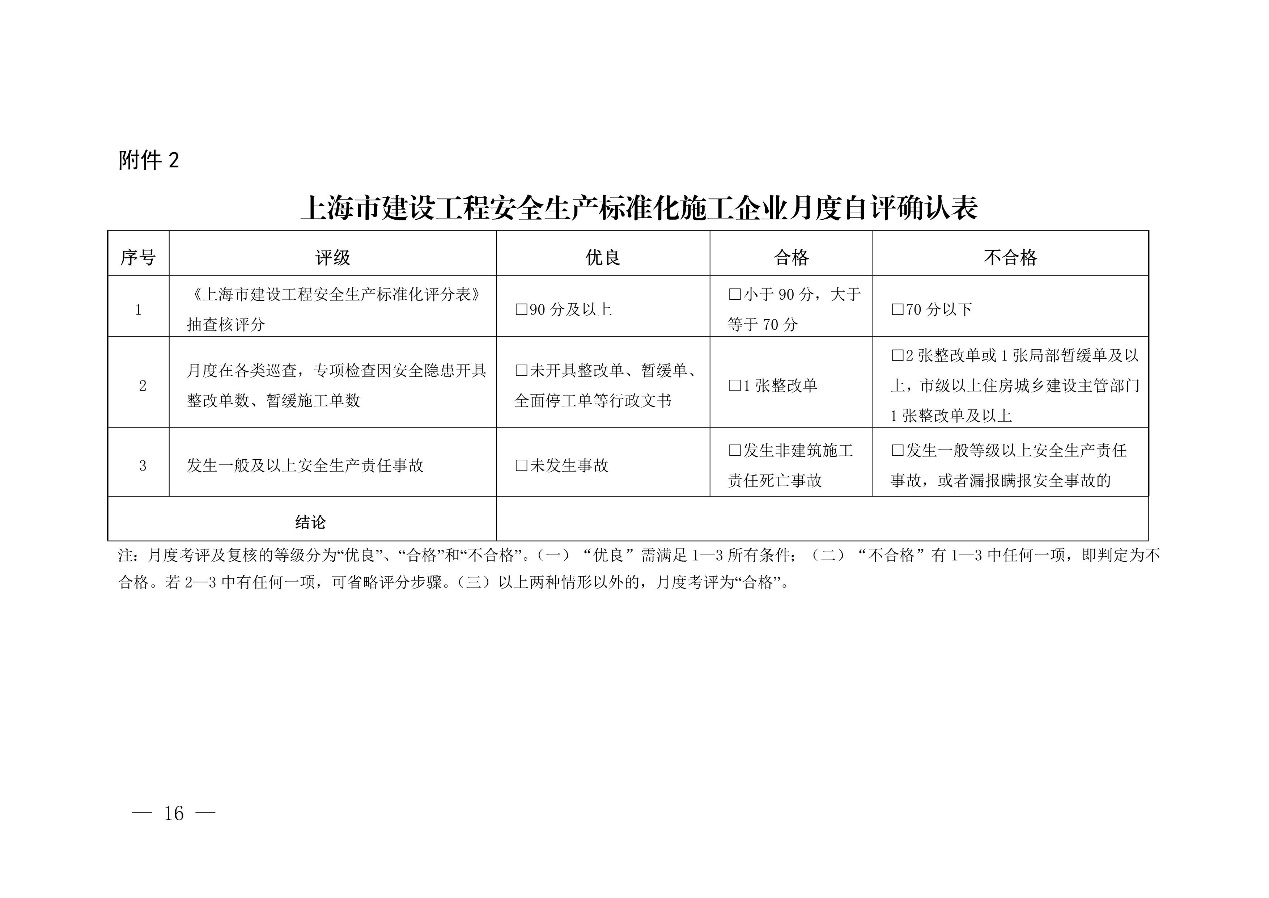 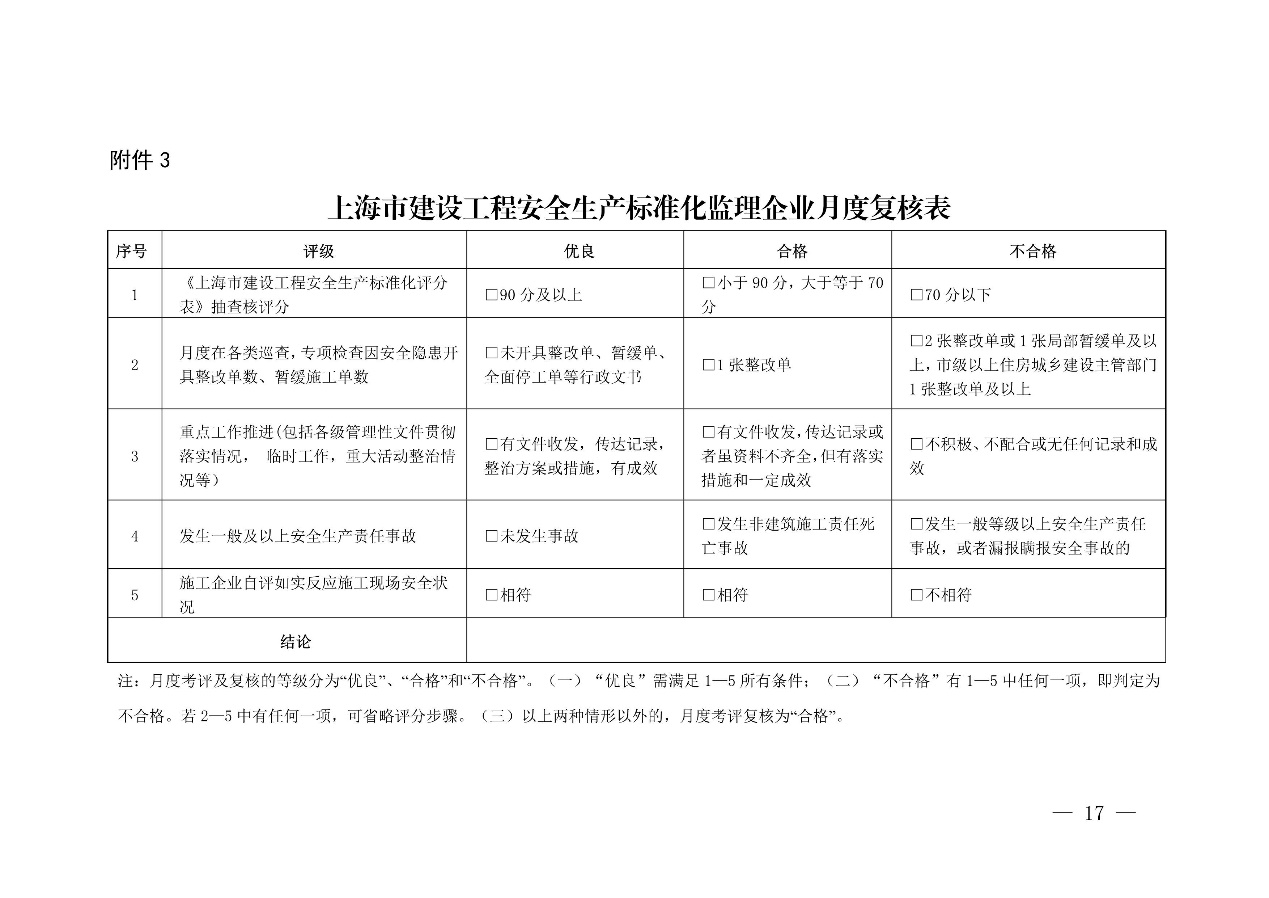 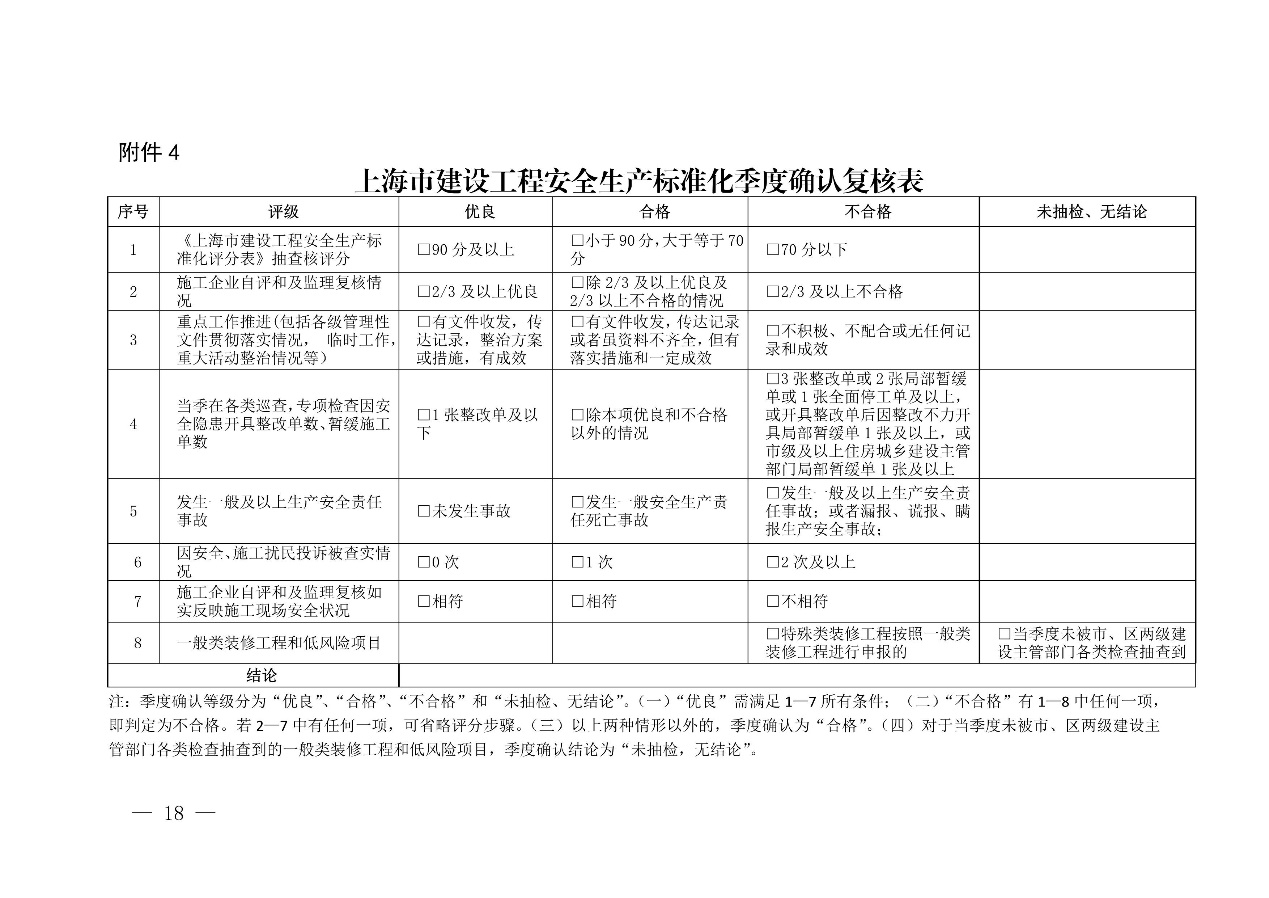 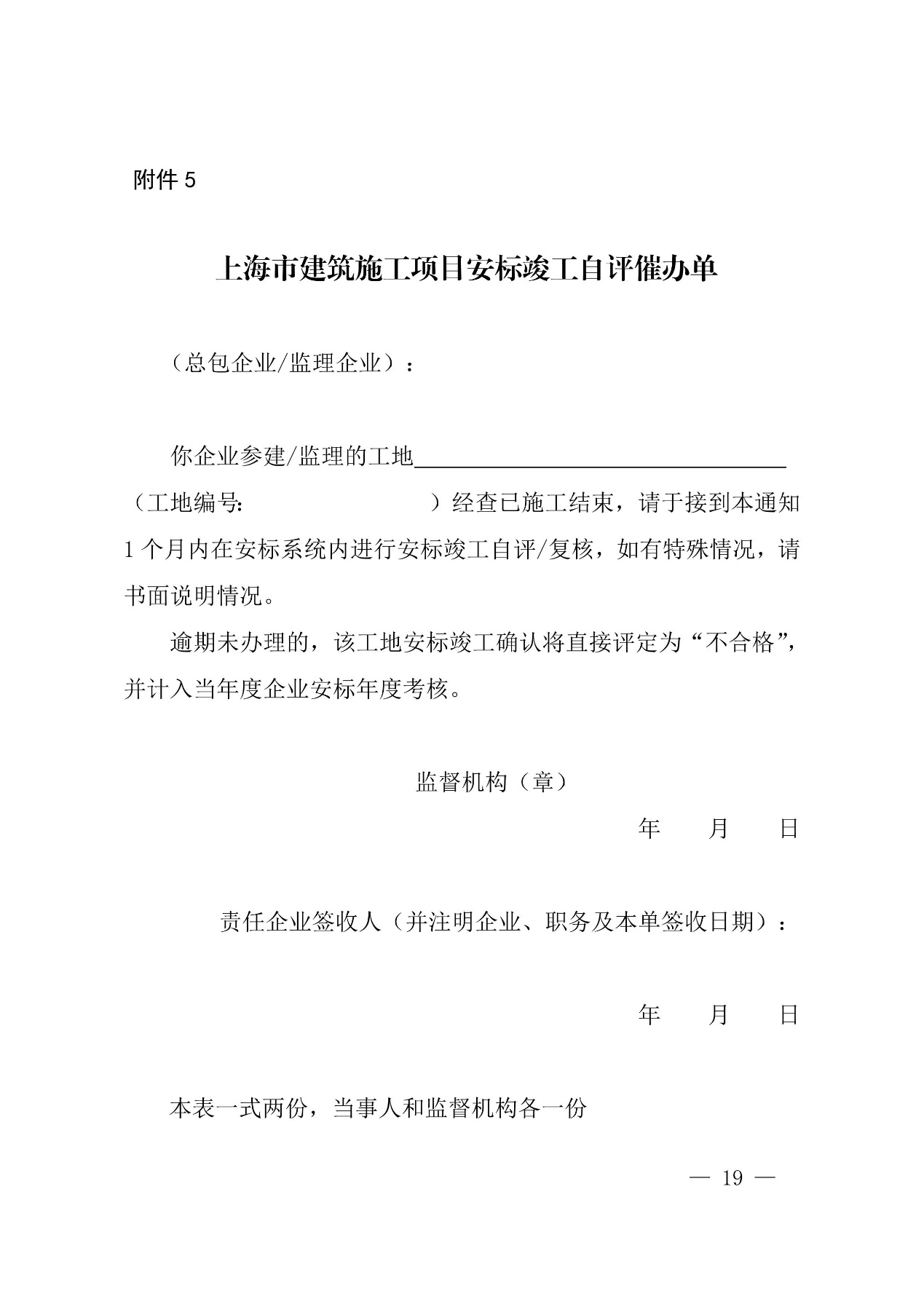 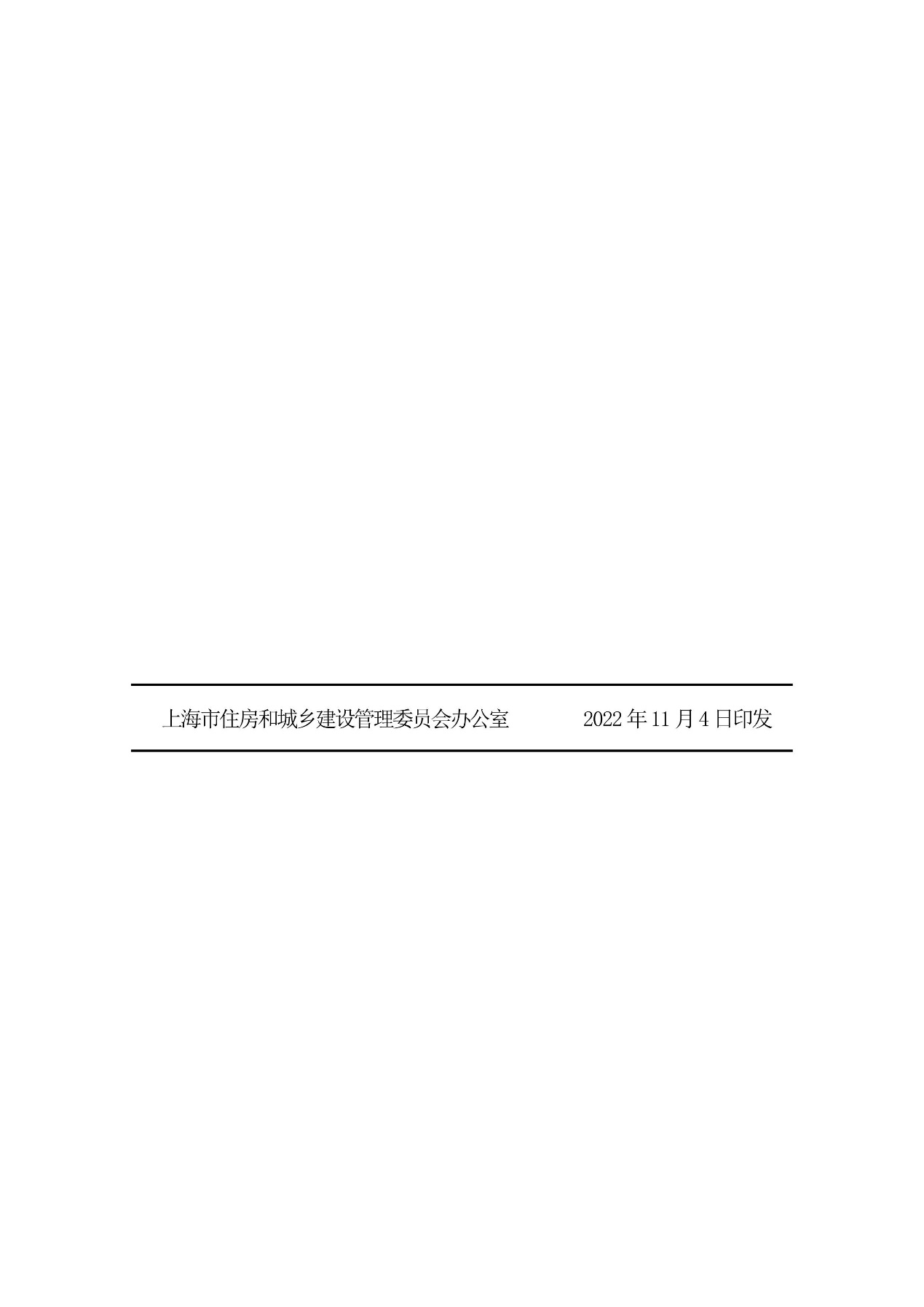 